Do you love language?   Are you looking for an exciting and challenging career?  Do you enjoy working with technology?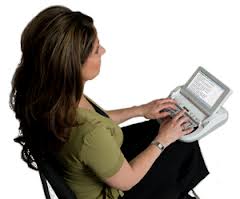 Court reporters are experts at converting speech into readable text through the application of realtime technology and their skills are sought in many settings:  in courts and deposition rooms;  in meetings, conferences, conventions and business settings; and in television stations, where reporters caption live news and sports telecasts for people who are deaf or hard of hearing.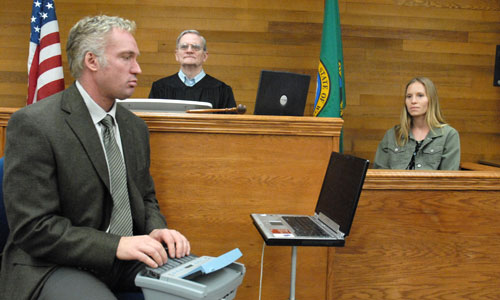 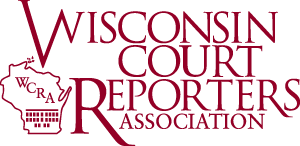 Choose court reporting as a career.  Your potential is unlimited.